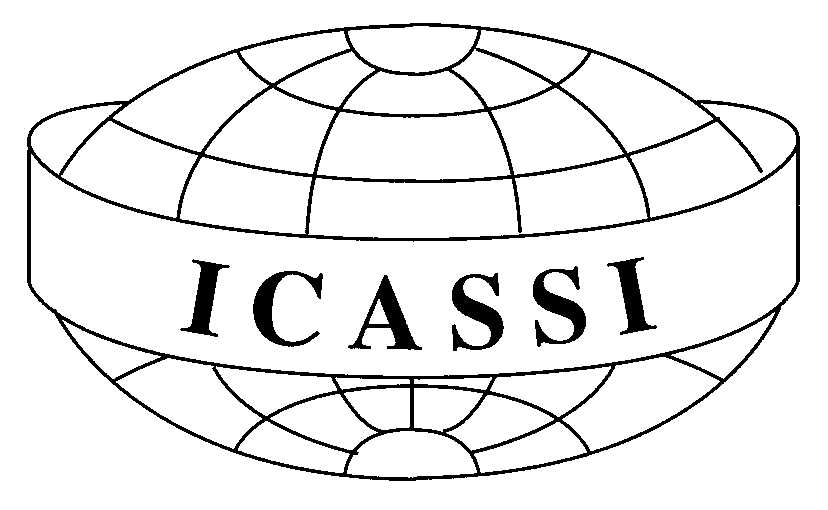 PHOTOGRAPHS: will be taken today immediately after the plenary and before you get your coffee. You will be directed to go outside of Haus 3. Printed versions will be made available at a reasonable price by Friday.  We will have previews of pictures to purchase on Wednesday and they must be ordered by noon Thursday.  TONIGHT IS FREE: There is no evening program tonight.  This may be a good opportunity to meet and greet other ICASSI participants at the Café (in Haus 3) beginning at 20:00. 
*Volunteers are needed to work shifts at the Café. Please see Lutz Bartels to volunteer.AUCTION: The silent and live auctions will be held Wednesday evening. Please bring items you are donating for sale to the office on Tuesday and Wednesday. Richard Grunig and his associates will be getting them ready for the auction. It helps if you write the value of the item and their country of origin on the item. All proceeds are used for the benefit of the ICASSI scholarship fund. Thank you.WEEKEND TRIPS: There is the still the possibility of going on the weekend trips (although the meals may not be included). Please see Sabine Landscheidt as soon as possible to find out what is available. SPECIAL PRESENTATIONS:  Be sure to submit to offer a special interest group.  You can get forms in the office. They are usually held from 16:45-17:45 on Tuesdays – Thursdays. 	These are today’s offerings:	“Art Therapy Studio on Wheels” by Lisa Lounsbury will be held in the Café.  (English)
	Lisa will share about her self-contained art therapy studio on a 45-foot coach bus. Come to hear about 
	how this came about, who it is for, and where this will go. Questions and answers at the end.Positive Discipline at the Work Place by Chantral Bourges and Philippe Hochstrasse will be held 
in Haus 3 room 3.1. (English) They will show how Positive Discipline can help managers at the work place with a short introduction to PD and one interactive activity.Social Values & Economic Value by Elli von Planta will be held in the Aula. The economic world runs on principles opposed to social/human values (these days). Encouragement by Enlightenment (applying the Crucial Cs.) (English and German)DINNERS: Please, you are only to take vegetarian if you ordered that on your registration. LUNCH IN THE HAUS VENUSBERG DINING HALL: Please note that this is available only for the persons who bought the lunch tickets in advance. On Monday many more people ate there than turned in tickets. It is possible that people did have a ticket but did not know where to turn in the tickets. You will find the basket where the cooks serve the entrée. VOLUNTEERS ARE NEEDED to participate in family counselling or couples demonstrations for the family counselling or couples counseling classes. Please advise Peter Pollak or Beate in the office if you would like to participate in a counseling demonstration.Haus Venusberg asks us to take care when entering the forest around Haus 2, especially after sunset. You may encounter some deer or boar. Please stay on the path when it is dark.PLENARY SESSIONS: Hopefully you are enjoying the plenary sessions. Perhaps you want to hear them again, or not have to worry about capturing all the notes! Please be aware that they are being taped and you will have the opportunity to purchase access to copies of them so you can listen again. More details to come in a future newsletter! PLENARY ON WEDNESDAY WILL BE: Law of Movement by Marina Bluvshtein BOOKSTORE: The bookstore is having its grand opening today! The bookstore is in the basement of Building 3 of Haus Venusberg. Open hours are  10:30-10:45 a.m., 1:45-2:15 p.m., and 4:30-5:00 p.m. through Friday.This newsletter is also available on social media. Please go to icassi.net or on facebook   @icassiofficialICASSI Office: The office is in 3.3 next to the aula. You are requested to respect that the staff has many tasks. Please visit during  Mondays thru Fridays: 08:30 – 09:00 a.m., 10:30-11:00 a.m., 1-2:30 p.m., and 16:45-17:45